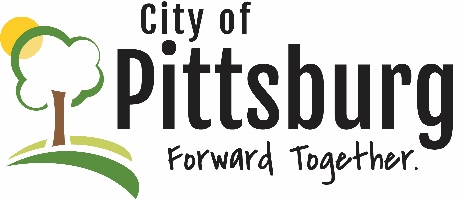 Sustainability Advisory CommitteeMeeting NotesApril 14, 2021 5:30PM Meeting location: Online  https://global.gotomeeting.com/join/365330093Welcome and introductionsFitzpatrick, Weeks, Cochran, Runyon, Oulette, Triplette, Approval of the AgendaAdding Update to Old Business: Update MCPAdding Update to New Business: Masters Class on AquaponicsApproval of Meeting NotesMeeting Notes approved by consensusOLD BUSINESSRecycling Center UpdateFebruary was a difficult month; March materials values increased and were able to break even for the year; perhaps what is needed is an emergency fund?; still need to have a loader for glass; talked to Jeremy Johnson about updates to their web site, also need to update the Google listing; City’s New Wastewater Treatment Plant ProgressDesign continuing, new site cleared, stormwater treatment requirement to be delayed for years, Public TransportationRevisiting funding for a second bus route on May 18Earth Day 2021Recycling Center video almost done, City web page update this week, pledge can be taken, Facebook Live with Jacob next Thursday, cleanup efforts to be posted, Earth Day sale downtown on Saturday (including Farmers’ Market); need to finalize educational resources section on web site, electric vehicles, stormwater pollution, general Earth Day site info; need to order Earth Day badge; In The Garden has been contacted and they can be a sponsor, Green Award ProgramNo awards this year – data collection; looking to have nominations; start separating into categories; PSU class is doing a ‘green business’ program - working through the Chamber of Commerce; City can make a formal proclamation; Update on MCPAble to move soccer players to Lincoln Park; interest in area has increased; EPA and KDHE are engaged; may be some movement this yearNEW BUSINESS	Masters Class on AquaponicsMany people interested; potential self-directed online class available for $999; looking for sponsorships; some internships available; USD247 has been hampered by Covid; Ouelette has requested professional development to be trained – he already has a 100 gallon system and is growing micro-greensOTHER BUSINESSNoneAdjourned 6:17